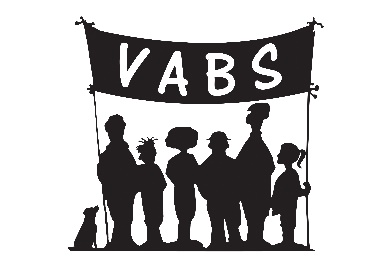 SUPPORTING COMMUNITIES FUNDCommunity Responses to Covid-19FUNDING REQUEST FORMFund administered and distributed locally byVoluntary Action Badenoch & Strathspey (VABS)on behalf of Scottish Government and Highlands and Islands Enterprise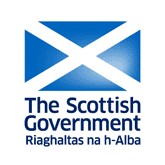 1. ORGANISATION/GROUP DETAILS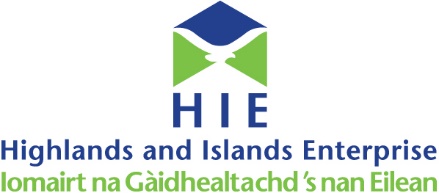 2. LEGAL STATUS OF YOUR ORGANISATION/GROUP3. COVID-19 RELATED ACTIVITY DETAILS4. ACTIVITY COSTS What specifically will the funding be used for?5. BANK ACCOUNT DETAILS6. DECLARATIONI declare that to the best of my knowledge, all information given on this funding request form is true and accurate and confirm that I have read the guidance notes and understand and accept the terms and conditions noted within them. I also understand that supporting information may be requested at any stage of the funded period. The data you have provided in the funding request and claim forms will be recorded on an electronic database and is subject to the Data Protection Act 2018.Under the current circumstances, an electronic signature will be accepted. If this is not available, then please print name.Please return this funding request form by email to Karen or Ann at VABSDetails belowIf you wish to discuss your funding request, with regard to eligibility or any other queries, please contact:Karen Derrick      E: karenderrick@vabs.org.ukT: 01479 870415M: 07754 410644Ann TraillE: anntraill@vabs.org.ukM: 07725 171280Name of your organisation/group: Date it was set up: Address and postcode of organisation/group: Phone Number:E mail:Main contact name:Contact’s position/role in the organisation/group:Is your organisation/group…             Unconstituted        Constituted            Registered Charity                                                  What is the usual role/purpose of your organisation/group?Are you requesting funding for a new or extended activity since 16th March 2020?           YES / NOPlease give us some details about your Covid-19 related activityItem DescriptionCost££££                                                                                         TOTAL COSTS£Over what period do you anticipate this activity will take place?Have you applied to any other funds, for this or similar activity?Name of Bank:Address and postcode of Bank:Account Name:Account Number:Bank Sort Code:Signed:Position held:                                                               Date: